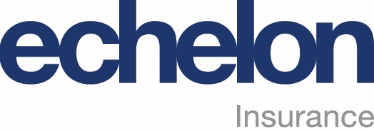 Actuarial Interns -  winter, summer, fall 2023Echelon Insurance provides Personal and Commercial Specialty Insurance solutions to protect Canadian families and businesses across Canada, through our trusted network of Broker partners. Echelon is a member of the CAA Club Group of Companies, and is an equal opportunity employer who offers a professional environment that champions collaboration, trust, and growth to drive success. We cultivate a great working dynamic to help us deliver what is best for our associates, Brokers, and Customers.Why Echelon Insurance? 

Get ready to drive your career forward. Life at Echelon is fast paced, performance-driven and rewarding. We value our Associates' career growth and ongoing professional development – and we regularly recognize their achievements and outstanding results.What You Will Do Reporting to an Actuarial Manager, the Actuarial student will work closely with other Actuarial Associates, Senior Management and other stakeholders in our Mississauga and Montreal offices. This position will provide the candidate with exposure to one of the following disciplines: Pricing, Corporate or Business Intelligence/Analytics. Work term responsibilities will vary depending on the department you will be working for:Corporate:Run applications for data extraction and analyze the resultsContribute to monthly reserve reviews and analyze claims diagnosticsPrepare an estimation of the liabilities to be reviewed with senior managementAssist in month-end financial reportingSupport Financial Condition Testing (FCT), Own Risk and Solvency Assessment (ORSA) and other capital management initiativesContribute to special projects such as IFRS 17Pricing:Understand data, maintain and develop programs for data extraction and analyze the results Assist with monitoring our portfolios for profitability and growth, and communicating insightsAssist with developing actuarial indications and underlying assumptionsSupport other departments, such as underwriting Contribute to special projects such as rate filings, rate/product reviews, and competitive analysisBusiness Intelligence/Analytics:Build and maintain profitability/growth/segmentation models to predict customer cost and behavior Update/improve/maintain data relied upon by the Actuarial DepartmentHelp in the development of tools and intelligent reports to other teams, allowing for better decision-making throughout the companyConduct ad-hoc analyses to support business units' needs, and regulatory requirementsWho You Are Talented, curious and analytical minded individual who is ready to take on challenges Ability to balance multiple priorities while delivering quality workStrong communication skills – verbal and writtenEnrolled in a post-secondary educational institution with a focus on Actuarial Science, Mathematics, Statistics or any other related programFamiliarity with Excel, VBA, Python, SAS, SQL, or other programming languages an assetMust be adaptable, proactive and autonomousPlease submit your resume, presentation letter and transcript : https://jobs.caaclubgroup.ca/echelon/go/Echelon-Insurance/508247/If you have any question feel free to contact:Erika Zambito
Bilingual Specialist, HR | Human Resources 
Echelon Assurance | 1800 Avenue McGill Collège, Bureau 2104 | Montréal, Québec | H3A 3J6 
ezambito@echelonassurance.ca | Phone: 514-378-4621  | www.echelonassurance.ca